INSTITUTO FEDERAL DE EDUCAÇÃO, CIÊNCIA E TECNOLOGIA DE GOIÁS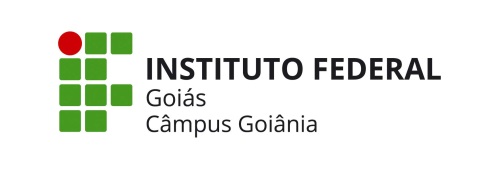 DIRETORIA GERAL - CÂMPUS GOIÂNIADIRETORIA DE ADMINISTRAÇÃOGERÊNCIA DE ADMINISTRAÇÃO E MANUTENÇÃOANEXO I Memorando Circular nº 002/2018/GAM/DA/CÂMPUS GOIÂNIA/IFGFORMULÁRIOAcesso às dependências do IFG Câmpus Goiânia em horários fora de expediente regular.Assinatura:______________________________________________________                           Nome: Siape: 1 – IDENTIFICAÇÃO DO/A RESPONSÁVEL PELA SOLICITAÇÃONome completo do/a servidor/a (sem abreviação):Siape: Cargo e/ou Função:Câmpus: Departamento/Setor:E-mail:Telefone/Ramal: Telefone Celular2 – JUSTIFICATIVA DA NECESSIDADE DO ACESSO3 – PERÍODO DE PERMANÊNCIAData:Horário:Situação do Dia:  à  às 4 – IDENTIFICAÇÃO DO/A USUÁRIO/ANome completo do/a usuário/a (sem abreviação):Matrícula/Siape: Segmento:Nome completo do/a usuário/a (sem abreviação):Matrícula/Siape: Segmento:Nome completo do/a usuário/a (sem abreviação):Matrícula/Siape: Segmento:Nome completo do/a usuário/a (sem abreviação):Matrícula/Siape: Segmento:Nome completo do/a usuário/a (sem abreviação):Matrícula/Siape: Segmento:Local:Data: 